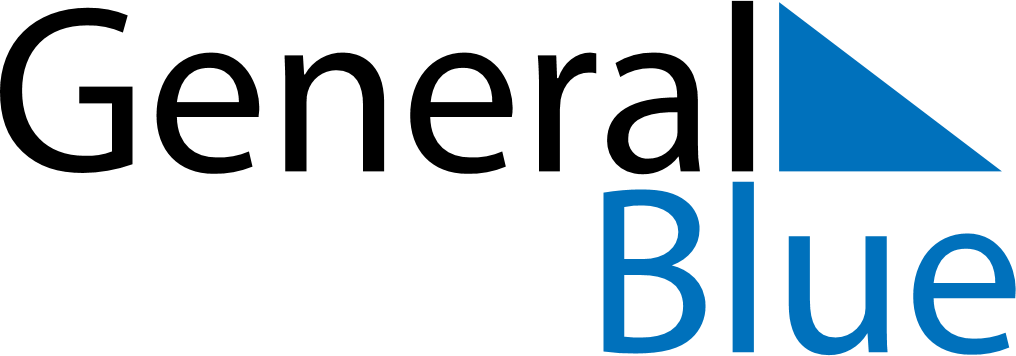 May 2024May 2024May 2024May 2024May 2024May 2024Gammelstad, Norrbotten, SwedenGammelstad, Norrbotten, SwedenGammelstad, Norrbotten, SwedenGammelstad, Norrbotten, SwedenGammelstad, Norrbotten, SwedenGammelstad, Norrbotten, SwedenSunday Monday Tuesday Wednesday Thursday Friday Saturday 1 2 3 4 Sunrise: 3:51 AM Sunset: 9:06 PM Daylight: 17 hours and 15 minutes. Sunrise: 3:47 AM Sunset: 9:10 PM Daylight: 17 hours and 22 minutes. Sunrise: 3:43 AM Sunset: 9:13 PM Daylight: 17 hours and 30 minutes. Sunrise: 3:39 AM Sunset: 9:17 PM Daylight: 17 hours and 37 minutes. 5 6 7 8 9 10 11 Sunrise: 3:36 AM Sunset: 9:21 PM Daylight: 17 hours and 45 minutes. Sunrise: 3:32 AM Sunset: 9:24 PM Daylight: 17 hours and 52 minutes. Sunrise: 3:28 AM Sunset: 9:28 PM Daylight: 18 hours and 0 minutes. Sunrise: 3:24 AM Sunset: 9:32 PM Daylight: 18 hours and 7 minutes. Sunrise: 3:20 AM Sunset: 9:36 PM Daylight: 18 hours and 15 minutes. Sunrise: 3:16 AM Sunset: 9:39 PM Daylight: 18 hours and 22 minutes. Sunrise: 3:13 AM Sunset: 9:43 PM Daylight: 18 hours and 30 minutes. 12 13 14 15 16 17 18 Sunrise: 3:09 AM Sunset: 9:47 PM Daylight: 18 hours and 38 minutes. Sunrise: 3:05 AM Sunset: 9:51 PM Daylight: 18 hours and 45 minutes. Sunrise: 3:01 AM Sunset: 9:55 PM Daylight: 18 hours and 53 minutes. Sunrise: 2:57 AM Sunset: 9:58 PM Daylight: 19 hours and 1 minute. Sunrise: 2:53 AM Sunset: 10:02 PM Daylight: 19 hours and 8 minutes. Sunrise: 2:50 AM Sunset: 10:06 PM Daylight: 19 hours and 16 minutes. Sunrise: 2:46 AM Sunset: 10:10 PM Daylight: 19 hours and 24 minutes. 19 20 21 22 23 24 25 Sunrise: 2:42 AM Sunset: 10:14 PM Daylight: 19 hours and 31 minutes. Sunrise: 2:38 AM Sunset: 10:18 PM Daylight: 19 hours and 39 minutes. Sunrise: 2:34 AM Sunset: 10:22 PM Daylight: 19 hours and 47 minutes. Sunrise: 2:31 AM Sunset: 10:26 PM Daylight: 19 hours and 55 minutes. Sunrise: 2:27 AM Sunset: 10:30 PM Daylight: 20 hours and 2 minutes. Sunrise: 2:23 AM Sunset: 10:34 PM Daylight: 20 hours and 10 minutes. Sunrise: 2:19 AM Sunset: 10:38 PM Daylight: 20 hours and 18 minutes. 26 27 28 29 30 31 Sunrise: 2:15 AM Sunset: 10:42 PM Daylight: 20 hours and 26 minutes. Sunrise: 2:12 AM Sunset: 10:46 PM Daylight: 20 hours and 34 minutes. Sunrise: 2:08 AM Sunset: 10:50 PM Daylight: 20 hours and 41 minutes. Sunrise: 2:04 AM Sunset: 10:54 PM Daylight: 20 hours and 49 minutes. Sunrise: 2:00 AM Sunset: 10:58 PM Daylight: 20 hours and 57 minutes. Sunrise: 1:56 AM Sunset: 11:02 PM Daylight: 21 hours and 5 minutes. 